Presseinformation»Stock, Stein, Tod« von Irène MürnerMeßkirch, April 2019Mörderischer Sommer
Neuer Zürich-Krimi von Irène Mürner – Der fünfte Fall für Detektiv Andrea BernardiZum BuchStatt der erwarteten Sommerferienflaute beschert der Juli Andrea Bernardi, Polizeiermittler der Stadtpolizei Zürich, gleich drei Tote innerhalb eines Monats. Ein Spaziergang auf den Uetliberg endete tödlich für den Ex-Banker Gregor Stark. Ebenso abrupt wurde Manuel Lopez auf einem unbewachten Bahnübergang aus seinem Leben gerissen. Als schließlich auch noch ein Mann erdrosselt im Gebüsch aufgefunden wird, macht sich Andrea Bernardi auf die Suche nach einer Verbindung zwischen den Toten. Er findet sie in der attraktiven Angela Rieser. Hatte die Fitnesstrainerin ein Motiv, alle drei Männer zu ermorden? Ihr Geheimnis lüftet Andrea zwar rasch, doch wird das auch seine Mordermittlungen voranbringen? Als sich herausstellt, dass sein Bürokumpel mit der gleichen Personal Trainerin unterwegs ist, spitzt sich der Fall gefährlich zu …Die AutorinIrène Mürner, geboren und aufgewachsen in St. Gallen, ist begeisterte Weltenbummlerin, ehemalige Lehrerin, Flugbegleiterin und Stadtzürcher Polizistin. Als Kolumnistin hat sie unter anderem die Freuden und Leiden der Polizistenseele durchleuchtet. Nach knapp eineinhalb Jahrzehnten Zürich lebt und arbeitet sie derzeit als Autorin und Bloggerin in Nairobi. Mürner ist verheiratet und hat zwei Kinder.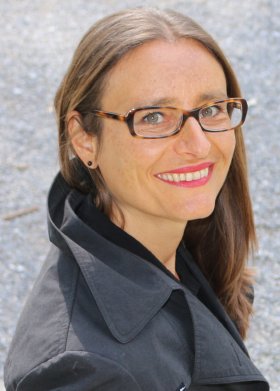 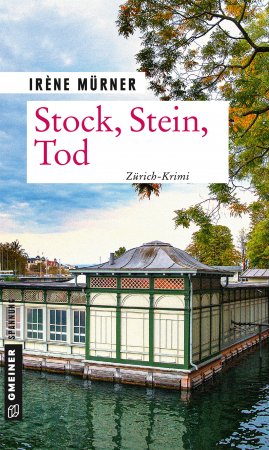 Stock, Stein, TodIrène Mürner283 SeitenEUR 14,00 [D] / EUR 14,40 [A]ISBN 978-3-8392-2406-9Erscheinungstermin: 17. April 2019 (Copyright Porträt: © René Oberholzer)Kontaktadresse: Gmeiner-Verlag GmbH Petra WendlerIm Ehnried 588605 MeßkirchTelefon: 07575/2095-153Fax: 07575/2095-29petra.wendler@gmeiner-verlag.dewww.gmeiner-verlag.deAnforderung von Rezensionsexemplaren:Irène Mürner »Stock, Stein, Tod«, ISBN 978-3-8392-2406-9Absender:RedaktionAnsprechpartnerStraßeLand-PLZ OrtTelefon / TelefaxE-Mail